JUGENDREISE NACH ASSISI (ITALIEN)„Auf den Spuren des Hl. Franziskus und der Hl. Klara“11. bis 16. Juli 2021 (1.Ferienwoche)FAHRT & UNTERKUNFT: 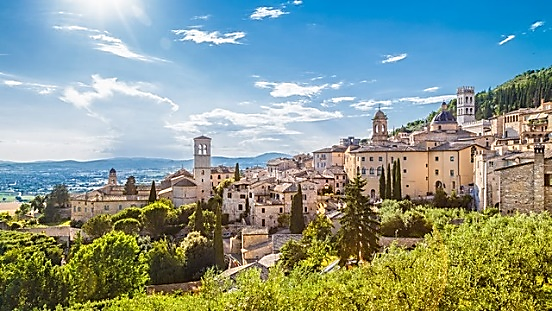 Mit modernem Fernreisebus*** Hotel im Zentrum von AssisiPROGRAMM:  S0 11.7.   um ca. 21h Abfahrt (Nachtfahrt)  MO 12.7.  Besichtigungen und Programm in Assisi  DI 13.7.   Besichtigungen, Gottesdienst, Programm in Assisi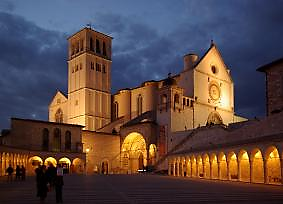   MI 14.7.    Ausflug an die Ostküste ans Meer zum Baden  DO 15.7.Besichtigungen und Programm in Assisi  FR 16.7.    	    Heimfahrt, Ankunft ca. 19 Uhr ORGANISATION, VERANTWORTUNG & BEGLEITUNG:Sr. Maria Leopold  &  Diakon Wolfgang Garber Pastoralreferentin Ines Kvar & Pastoralpraktikantin Anja Asel Damaris Pock & Markus KoglekKOSTEN: 390€ - für Fahrt mit Reisebus, Unterkunft im ***Hotel mit HP im Doppelzimmer360 € - im Mehrbettzimmer (3 oder 4 Bettzimmer) Nicht inkludierte Kosten:Getränke, Jause, Andenken, ReiseversicherungAnmeldeabschnitt bitte bei den verantwortlichen Personen bzw. im Verwaltungszentrum Kaiserwald in Lieboch abgeben; 100€ Anzahlung (siehe Anmeldeformular).                            Weitere Infos und Anmeldung bei:Sr. Maria Leopold, 0676/8742 6039 sr.maria.leopold@graz-seckau.at Ines Kvar, 0676/87426864 ines.kvar@graz-seckau.at Es wird auch einen Informationsabend zur Jugendreise geben!Wenn du gerne an der Jugendreise teilnehmen möchtest, fülle bitte das anliegende Anmeldeformular aus.ANMELDESCHLUSS: 1. Mai 2021ANMELDEFORMULAR FÜR DIE JUGENDREISE NACH ASSISI (11. bis 16. Juli 2021)Anmeldeabschnitt (bitte abtrennen u. abgeben)TeilnehmerInVorname: …………………………………………………………………………………………………………………………………………………………Familienname: ………………………………………………………………………………………………………………………………………………Geburtsdatum: ………………………………………………………………………………………………………………………………………………Straße: ……………………………………………………………………………………………………………………………………………………………PLZ / Ort: ………………………………………………………………………………………………………………………………………………………Telefonnummer: ……………………………………………………………………………………………………………………………………………E-Mail-Adresse: ……………………………………………………………………………………………………………………………………………O       Doppelzimmer mit…………………………………………………………………………………………………………………………….O       Mehrbettzimmer mit……………………………………………………………………………………………………………………….Ich bestätige mit dieser Unterschrift meine Anmeldung zur Reise und erkläre mich bereit, dass Fotos und Aufnahmen von mir auf der Reise gemacht werden und in offiziellen Medien des SR Kaiserwalds veröffentlicht werden könnten. Gleichfalls stimme ich den vorgegebenen Regeln und Vorschriften die für die Reise gelten zu.	______________________________________Datum, Unterschrift (Jugendliche) Erziehungsberechtigte(Bitte ausfüllen wenn der/die TeilnehmerIn jünger als 18 Jahre ist.)Vorname: …………………………………………………………………………………………………………………………………………………………Familienname: ……………………………………………………………………………………………………………………………………………….Telefonnummer: ……………………………………………………………………………………………………………………………………………E-Mail-Adresse: ……………………………………………………………………………………………………………………………………………Mit dieser Unterschrift bestätige ich die Anmeldung meines Kindes und lasse dieses in eigener Verantwortung an der Reise teilnehmen. Gleichfalls stimme ich den vorgegebenen Regeln und Vorschriften die für die Reise gelten zu. ___________________________________________Datum, Unterschrift (Erziehungsberechtigte)…………………………………………………………………………………………………………………………………………………………………………Bitte gib diesen Anmeldeabschnitt bei den Verantwortlichen ab und überweise eine Anzahlung von 100 € auf folgendes Konto:Empfänger: Seelsorgeraum KaiserwaldIBAN: AT86 3821 0000 0005 8859Bank: RAIBA Lieboch-StainzVerwendungszweck: Jugendreise Assisi 2021Herzlichen Dank für deine Anmeldung!Wir freuen uns auf die gemeinsame Jugendreise nach Assisi!Seelsorgeteam Kaiserwald 